АДМИНИСТРАТИВНАЯ ПРОЦЕДУРА № 2.8.Назначение пособия женщинам, ставшим на учет в организациях здравоохранения до 12-недельного срока беременности(осуществляется в соответствии с постановлением Совета Министров Республики Беларусь от 28.06.2013 № 569 «О мерах по реализации Закона Республики Беларусь «О государственных пособиях семьям, воспитывающим детей»)Документы и (или) сведения, представляемые гражданином для осуществления административной процедуры•  заявление •  паспорт или иной документ, удостоверяющий личность •  заключение врачебно-консультационной комиссии• выписки (копии) из трудовых книжек заявителя и супруга заявителя или иные документы, подтверждающие их занятость, - в случае необходимости определения места назначения пособия• копия решения суда о расторжении брака либо свидетельство о расторжении брака или иной документ, подтверждающий категорию неполной семьи, - для неполных семей • свидетельство о заключении брака - в случае, если заявитель состоит в бракеРазмер платы, взимаемой при осуществлении административной процедурыбесплатно Максимальный срок осуществления административной процедуры10 дней со дня подачи заявления, а в случае запроса документов и (или) сведений от других государственных органов, иных организаций – 1 месяцСрок действия справки, другого документа (решения), выдаваемых (принимаемого) при осуществлении административной процедуры 	единовременноК сведению граждан!С вопросами по осуществлению данной административной процедурыВы можете обратиться:•  в службу «Одно окно» райисполкома: г. Кировск, ул.Кирова, 80, каб. 4, тел. (802237) 79-1-50,  79-1-51.Режим работы: понедельник-пятница с 8.00 до 17.00•  в отдел  социальной защиты, пенсий и пособий управления по труду, занятости и социальной защите райисполкома к  главным специалистам - Чайке Галине Михайловне и Давыдович Раисе Александровне, каб.14,  тел. (802237) 79121. Прием граждан: понедельник-пятница с 8.00 до 13.00 и с 14.00 до 17.00.В случае временного отсутствия Чайка Г.М., Давыдович Р.А. – к Гринфельд Ирине Евгеньевне, начальнику отдела социальной защиты, пенсий и пособий управления, каб. 13, тел. (802237)  79120. Прием граждан: понедельник-пятница с 8.00 до 13.00 и с 14.00 до 17.00.ВЫШЕСТОЯЩИЙ ГОСУДАРСТВЕННЫЙ ОРГАН:Комитет по труду и социальной защите Могилевского областного исполнительного комитета,212030, г. Могилев, ул. Первомайская, 71, тел. (80222) 252379.Режим работы: с 8.00 до 13.00, с 14.00 до 17.00, кроме выходных и праздничных днейК сведению граждан!С вопросами по осуществлению данной административной процедурыВы можете обратиться:•  в службу «Одно окно» райисполкома: г. Кировск, ул.Кирова, 80, каб. 4, тел. (802237) 79-1-50,  79-1-51.Режим работы: понедельник-пятница с 8.00 до 17.00•  в отдел  социальной защиты, пенсий и пособий управления по труду, занятости и социальной защите райисполкома к  главным специалистам - Чайке Галине Михайловне и Давыдович Раисе Александровне, каб.14,  тел. (802237) 79121. Прием граждан: понедельник-пятница с 8.00 до 13.00 и с 14.00 до 17.00.В случае временного отсутствия Чайка Г.М., Давыдович Р.А. – к Гринфельд Ирине Евгеньевне, начальнику отдела социальной защиты, пенсий и пособий управления, каб. 13, тел. (802237)  79120. Прием граждан: понедельник-пятница с 8.00 до 13.00 и с 14.00 до 17.00.ВЫШЕСТОЯЩИЙ ГОСУДАРСТВЕННЫЙ ОРГАН:Комитет по труду и социальной защите Могилевского областного исполнительного комитета,212030, г. Могилев, ул. Первомайская, 71, тел. (80222) 252379.Режим работы: с 8.00 до 13.00, с 14.00 до 17.00, кроме выходных и праздничных дней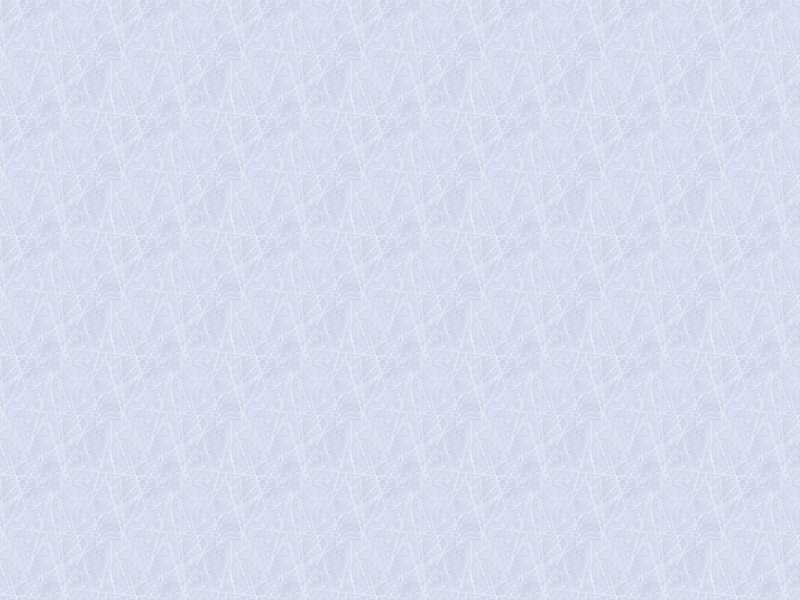 